КАЛЕНДАРЬ ПРАЗДНИЧНЫХ, ЮБИЛЕЙНЫХ, ЗНАМЕНАТЕЛЬНЫХ И ПАМЯТНЫХ ДАТ2019 год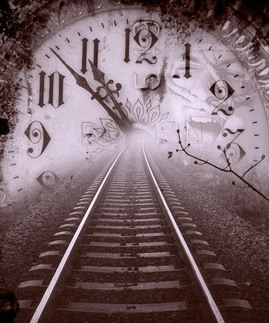 МУК ЦРБСПавловский Посад2018КАЛЕНДАРЬ ПРАЗДНИЧНЫХ, ЮБИЛЕЙНЫХ, ЗНАМЕНАТЕЛЬНЫХ и ПАМЯТНЫХ ДАТ на 2019 год– Павловский Посад: МУК ЦРБС, 2018. − 64 с.Тираж 10 экземпляров.© Демидов В.Е., 2018., Составление , макет, оформление.ПРАЗДНИКИ, ВСЕМИРНЫЕИ МЕЖДУНАРОДНЫЕ ДНИ7 января - Рождество Христово;8 января - День детского кино;11 января - Всемирный день «спасибо»;11 января - День заповедников и национальных парков;13 января - День Российской печати;16 января - Всемирный день "The Beatles"19 января - Крещение Господне;19 января - День супругов;21 января - Международный день объятий;22 января - День дедушки;24 января - Международный день эскимо;25 января - День студентов (Татьянин день);27 января - День воинской славы России. Снятие блокады Ленинграда  (1944);27 января - Международный день памяти жертв Холокоста;30 января - День Мороза и Снегурки;2 февраля - День воинской славы России. Разгром немецко-                   фашистских войск под Сталинградом;8 февраля - День российской науки;10 февраля - День памяти А.С.Пушкина;14 февраля - Международный день дарения книг;14 февраля -День Святого Валентина(День всех влюблённых)15 февраля - Сретенье Господне;15 февраля - День памяти о россиянах, исполнявших                      служебный долг за пределами Отечества;17 февраля - День российских студенческих отрядов;23 февраля - День защитника Отечества;27 февраля - День Сил специальных операций;28 февраля - Всероссийский День Снеговика;1 марта - Всемирный день кошек;3 марта - Всемирный день писателя;3 марта - Всемирный день дикой природы;5 марта - День бабушек;8 марта - Международный женский день;10 марта - День архивов;18 марта - День воссоединения Крыма с Россией;20 марта - Всемирный день Земли;20 марта - Международный день счастья;20 марта - Масленица;21 марта - Всемирный день поэзии;21 марта - Международный день лесов;24-30 марта - Неделя детской и юношеской книги;25 марта - День работников культуры;27 марта - День войск национальной гвардии РФ;27 марта - Международный день театра;1 апреля - День смеха;1 апреля - Международный день птиц;1 апреля - День геолога;2 апреля - Международный день детской книги;7 апреля – Всемирный день здоровья;8 апреля – Пасха;12 апреля - День космонавтики;15 апреля - День культуры;18 апреля - Международный день памятников и                   исторических мест;19 апреля - День подснежника;22 апреля - Международный день Земли;23 апреля - Всемирный день книги и авторского права;24 апреля - Международный день солидарности молодёжи;29 апреля - Международный день танца;29 апреля – Всемирный день породнённых городов;30 апреля - Международный день джаза;30 апреля - День пожарной охраны;1 мая - Праздник весны и труда;3 мая - День Солнца;9 мая - День Победы;15 мая - Международный день семьи;18 мая -  Международный день музеев;20 мая - День Волги;24 мая -  День славянской письменности и культуры;27 мая -  Общероссийский день библиотек. Учреждён в 1995              году Указом Президента Российской Федерации;28 мая -  День пограничника;31 мая -  Всемирный день культуры;1 июня – Международный день защиты детей;1 июня – Всемирный день родителей:5 июня – Всемирный день окружающей среды;6 июня - Пушкинский день России;6 июня - День русского языка (Отмечается по решению ООН с 2014 г.);8 июня - Всемирный день океанов;9 июня - День друга;12 июня - День России;17 июня - День отца;18 июня - День медицинского работника;22 июня - День памяти и скорби;27 июня - День молодежи России;6 июля -  Всемирный день поцелуя, который впервые               придумали в Англии, а затем он был утвержден ООН;8 июля - Всероссийский день семьи, любви и верности;10 июля - День рыбака;11 июля - Всемирный день шоколада;20 июля - Международный день шахмат;20 июля - Международный день торта;28 июля - День Крещения Руси;29 июля - День военно-морского флота;11 августа - День физкультурника;19 августа - День Воздушного флота России;19 августа - День рождения русской тельняшки;22 августа - День государственного флага РФ.27 августа -  День российского кино.1 сентября - День Знаний;1 сентября - День казачества;2 сентября - День российской гвардии;8 сентября - День Бородинского сражения;8 сентября - Международный день солидарности                      журналистов;16 сентября - День работников леса;27 сентября - Всемирный день туризма;Октябрь - Месяц школьных библиотек;1 октября - Международный день музыки. Учрежден в 1975 г.                    по решению ЮНЕСКО. Одним из инициаторов                    учреждения является композитор Дмитрий                    Шостакович;1 октября - Международный день пожилых людей;4 октября - День начала космической эры человечества;4 октября - Международный день защиты животных;5 октября - Международный день учителя;7 октября - Всемирный день улыбки;9 октября - Всероссийский день чтения;15 октября - Всемирный день поэзии;19 октября - День Царскосельского лицея;28 октября - Международный день анимации;30 октября - День памяти жертв политических репрессий;4 ноября - День народного единства;5 ноября - Всемирный день мужчин;7 ноября - День Октябрьской революции 1917 года;7 ноября - День согласия и примирения;13 ноября - Международный день слепых;13 ноября - Всемирный день доброты;22 ноября - День словарей и энциклопедий;25 ноября - День матери России;3 декабря - День неизвестного солдата;4 декабря - День информатики;3 декабря - День героев Отечества;10 декабря - День прав человека;12 декабря - День Конституции Российской Федерации;15 декабря - Международный день чая;18 декабря - День рождения Деда Мороза;21 декабря - Всемирный день приветствий;27 декабря - День спасателя РФ;28 декабря - Международный день кино. 28 декабря 1895 года                     в Париже в «Гранд-кафе» на бульваре Капуцинок                     прошел первый сеанс синематографа братьев                     Люмьер.КНИГИ – ЮБИЛЯРЫ20181025 лет назад вышла в свет первая версия поэмы Шахнаме"          персидского поэта Фирдоуси (994)530 лет назад увидела свет книга "Хождение за три моря"          купца Афанасия Никитина(1489)445 лет назад Иваном Фёдоровым издана первая          кириллическая "Азбука" (сохранился всего один          экземпляр в Америке) (1574).425 лет назад У.Шекспиром написаны комедии "Два          веронца" и "Бесплодные усилия любви", трагедия "Тит          Андроник" и поэма Лукреция" (1594).455 лет назад У.Шекспиром написаны комедия "мера за        меру" и трагедия "Отелло".410 лет назад в одной книге под названием "Шекспировы          сонеты" были опубликованы 154  стихотворения          У.Шекспира (1609).300 лет назад Д.Дэфо завершил работу над романами "Жизнь          и удивительные приключения Робинзона Крузо" и          "Дальнейшие приключения Робинзона Крузо" (1719).245 лет назад напечатан роман И.В.Гёте "Страдания юного          Вертера" (1714).210 лет назад И.А.Крылов опубликовал первое отдельное          издание своих "Басен" (1809).200 лет назад издан роман В. Скотта "Айвенго" (1819).195 лет назад А.С.Грибоедов создал комедию в стихах "Горе           от ума" (1824);          А.С.Пушкин написал поэмы "Цыган" и "Граф Нулин" 190 лет назад издана сказочная повесть "Чёрная курица, или           Подземные жители" А.Погорельского  (1829);          М.Лермонтов начал работу над поэмой "Демон";           издан труд Н.Карамзина "История Государства            Российского";           Проспер Мериме опубликовал роман "Хроники времён            Карла IX";           издан роман "Юрий Милославский, или Русские в 1612           году" М.Загоскина.185 лет назад издана отдельной книжкой сказка Петра           Ершова "Конёк-горбунок"(1834);          вышел из печати  роман Э.Бульвер-Литтона           "Последние дни Помпеи".180 лет назад подготовлена к печати поэма "Мцыри"           М.Ю.Лермонтова(1839);          опубликован роман Стендаля "Пармская обитель";         напечатана сказка "Городок в табакерке"          В.Ф.Одоевского;          вышли  в свет "Сказка о золотом петушке" и повесть           "Пиковая дама" А.С.Пушкина.175 лет назад издан роман А.Дюма "Три мушкетёра" (1844);          Х.К.Андерсоном написана сказка "Снежная королева";           написан роман "Вечный жид" Эжена Сю.170 лет назад издан карело-финский эпос "Калевала" (1849);          Л. Мей опубликовал драму в стихах "Царская невеста";          в журнале  "Отечественные записки" опубликован           роман "Неточка Незванова" Ф.М.Достоевского;          И.Тургенев написал жанровые сцены "Завтрак у           предводителя" и "Холостяк", а так же рассказ "Гамлет           Щигровского уезда";          вышел в свет роман Ч.Диккенса "Дэвид Копперфильд"; 165 лет назад в журнале "Современник" опубликован рассказ           "Муму" И.С.Тургенева; (1854);	           Лев Толстой завершил повесть "Отрочество";          завершил работу над пьесой "Свадьба Кречинского"           А.В.Сухово-Кобылин .160 лет назад Т.Майн Рид издал роман "Морской волчонок"           (1859);          издана и поставлена на сцене пьеса А.Н.Островского           "Гроза";         опубликован роман И.А.Гончарова "Обломов";         Лев Мей издал драму в стихах "Псковитянка";          вышел в свет роман И.Тургенева "Дворянское гнездо";          вышел из печати труд Чарльза Дарвина           "Происхождение видов";          в журнале "Отечественные записки" опубликована           повесть Ф.М.Достоевского "Село Степанчиково и его           обитатели".155 лет назад Николай Некрасов завершил работу над           поэмой "Железная дорога" (1864);          В.Крестовский начал работу над романом           "Петербургские трущобы"          издан роман "Путешествие к центру Земли" Ж.Верна.150 лет назад А.В.Сухово-Кобылин  написал пьесу «Смерть           Тарелкина» (1869);          опубликован роман "Двадцать тысяч лье под водой"           Жюля Верна;          опубликован роман-эпопея Льва Толстого "Война и           мир"(1869);          издан роман Г.Флобера "Воспитание чувств" ;          вышел из печати роман И.А.Гончарова "Обрыв";          опубликованы первые главы повести "История одного           города" М.Е.Салтыкова-Щедрина;          издан роман "Человек, который смеётся" В.Гюго. 145 лет назад опубликован роман "Спартак" Рафаэлло           Джованьоли (1874);          опубликовано "Искушение Святого Антония"           Г.Флобера;          вышел роман "Девяносто третий год" Виктора Гюго.140 лет назад Фёдор Достоевский начал работу над романом           "Братья Карамазовы" (1879);           Жюль Верн написал роман "500 миллионов Бегумы";           издан роман Г.Данилевского Мирович".135 лет назад издан роман "Приключения Гекльберри           Финна" Марка Твена (1884);          издан роман "Огнём и мечом" Генрика Сенкевича;          издано первое полное собрание "Сочинений Козьмы           Пруткова.130 лет назад опубликована пьеса "Иванов" А. Чехова (1889);         Лев Толстой закончил повесть "Крейцерова соната";         вышел в свет роман "Янки из Коннектикута при дворе          короля Артура" Марка Твена;         Михаил Салтыков-Щедрин закончил книгу          "Пошехонская старина" (1889);         опубликован роман Г.Р.Хаггарда "Клеопатра";         Болеслав Прус закончил роман "Кукла";         напечатана повесть "Трое в лодке, не считая собаки"          Джерома К. Джерома.125 лет назад опубликован первый том сборника "Книга          джунглей" Редьярда Киплинга(1894).120 лет назад в журнале опубликован рассказ А.П.Чехова         "Дама с собачкой" (1899);         издан роман Максима Горького "Фома Гордеев" и          опубликована "Песня о Соколе" (1899);         напечатан последний роман Льва Толстого          "Воскресение".115 лет назад вышел в свет первый сборник русского поэта         Александра Блока "Стихи о Прекрасной Даме" (1904);        Д.Лондон издал роман "Морской волк" (1904);        опубликована повесть О.Генри "Короли и капуста";       Максим Горький написал пьесу "Дачники";       завершил работу над романом "Властелин мира" Жюль        Верн;       А.Чехов написал пьесу "Вишнёвый сад";       завершил работу над повестью "Хаджи-Мурат" Лев        Толстой.110 лет назад опубликован роман Д.Лондона "Мартин         Иден"(1909).105 лет назад опубликована повесть "Кола Брюньон" Ромена         Роллана (1914);        напечатан роман "Титан" Теодора Драйзера;        вышел сборник стихов "Чётки", второй у поэтессы Анны         Ахматовой;        опубликован отдельным изданием роман Эдгара         Берроуза "Тарзан, приёмыш обезьяны", положивший         начало большому циклу.100 лет назад К.И.Чуковский написал свою первую        стихотворную сказку "Крокодил" (1919);       опубликована книга "Десять дней, которые потрясли        мир" Джона Рида;       напечатан роман У.С.Моэма "Луна и грош".95 лет назад вышла сказка в стихах "Мухина свадьба"        (впоследствии переименованная в "Муху-Цокотуху")        К.И.Чуковского (1924);       Б.Лавренёв издал повести "Верер" и "Сорок первый";       вышел в свет роман-сказка "Три толстяка" Юрия        Олеши;       О. Форш начала работу над романом "Одеты камнем";       С.Есенин завершил цикл "Москва кабацкая";       свои первые книжки – "Чей нос лучше?", "Чьи это        ноги?" и "Кто чем поёт?" – Виталий Бианки. В этом же        году он начал работу над самой известной своей книгой        "Лесная Газета";       напечатан роман "Города и годы" К.Федина;       издан роман "Железный поток" А.Серафимовича;       за границей опубликован роман "Мы" Евгения Замятина        90 лет назад опубликована книга "Айболит" Корнея        Чуковского (1929);       В.Маяковский написал пьесу "Баня";       напечатан роман "Салават Юлаев" С.Злобина;       вышел роман "На западном фронте без перемен" Эриха        Марии Ремарка;       опубликован роман "Прощай, оружие" Э.Хемингуэя;       опубликована повесть Эриха Кестнера "Кнопка и        Антон";       Увидел свет роман "Белая гвардия" Михаила Булгакова.85 лет назад Николай Островский опубликовал роман "Как       закалялась сталь" и начал работу над романом       "Рождённые бурей" (1934);      М.Зощенко начал работу над "Голубой книгой";      издан роман Ф.С.Фицджеральда "Ночь нежна";      написал пьесу "Кабала святош" Михаил Булгаков;      Ирвинг Стоун опубликовал роман "Жажда жизни";      издана повесть "Мэри Поппинс" Памелы Трэверс;      опубликован роман "Маракотова бездна" Артура Конан       Дойла;      издана книга В.Гиляровского "Друзья и встречи".80 лет назад вышла в свет повесть"Дикая собака Динго, или       повесть о первой любви" Р.Фраермана (1939);      С.Сергеев-Ценский завершил эпопею "Севастопольская       страда";      Агния Барто написала сценарий фильма "Подкидыш" и       сборник стихов "Снегирь";      опубликованы рассказ "Чук и Гек" и повесть "Судьба       барабанщика" Аркадия Гайдара;      Борис Житков написал повесть-энциклопедию "Что я       видел";      изданы повесть "Зелёная кобылка" и книга сказов       "Малахитовая шкатулка" Павла Бажова;      А.Арбузов создал пьесу "Таня";      завершил работу над сказочной повестью "Волшебник       Изумрудного города" Александр Волков;      Ольга Форш завершила трилогию "Радищев";      напечатан роман "Гроздья гнева" Джона Стейнбека;      Антуан де Сент-Экзюпери написал книгу "Планета       людей";      издан роман "Десять негритят", самый знаменитый       детектив Агаты Кристи;      К.Паустовский издал повесть "Мещерская сторона";      издана пьеса "Мамаша Кураж и её дети" Бертольда       Брехта;      романом "Чингизхан" начал свою трилогию Василий Ян;      опубликован роман "Жажда жизни" Ирвинга Стоуна;      вышел в свет роман "Пётр Первый" Алексея Толстого.75 лет назад опубликован роман "Два капитана" Вениамина       Каверина (1944);      Александр Бек закончил повесть "Волоколамское шоссе";      Лев Кассиль написал повесть "Дорогие мои мальчишки";      К.Симонов завершил повесть "Дни и ночи";      завершил в гитлеровской тюрьме свой последний сборник       стихотворений, названный впоследствии "Моабитская       тетрадь"Муса Джалиль.70 лет назад опубликовано первое издание "Словаря русского       языка" С.И. Ожегова (1949);      издан сборник "Стихи детям" Агнии Барто;      Иван Ефремов написал историческую повесть "На краю       Ойкумены";      издан роман "Весна на Одере" Эммануила Казакевича;       Анна Зегерс написала роман "Мёртвые остаются       молодыми";      вышла в свет повесть "Улица младшего сына" Льва       Кассиля и Макса Поляновского;      Сергей Михалков написал пьесу "Я хочу домой".65 лет назад вышли в свет знаменитые "Приключения       Незнайки и его друзей" Николая Носова (1954);      А.Авдеенко написал повесть "Над Тиссой";      опубликован роман Д.Гранина "Искатели";      Агатой Кристи написан роман "Свидетель обвинения" и       пьеса "Мышеловка";       В.Пикуль издал роман "Океанский патруль";       вышла из печати повесть-сказка "Мио, мой Мио" Астрид        Линдгрен;       издан сборник стихов "Всегда готовы!" Якова Акима;       Лев Успенский выпустил очерки о русском языке для        детей "Слово о словах";       драматург Виктор Розов написал пьесу "В добрый час";       Леонид Соболев написал повесть "Зелёный луч";       опубликован роман "Балтийское небо" Николая        Чуковского;       написана повесть "Оттепель" Ильи Эренбурга:       издан роман "Повелитель мух" Уильяма Голдинга;       вышла в свет фэнтезийная трилогия "Властелин колец"        Джона Толкиена.60 лет назад вышела в свет сказка "Джельсомино в стране        лжецов" Джанни Родари (1959);       издан сборник В.Драгунского "Денискины рассказы";       опубликована повесть В. Быкова "Журавлиный крик";       издан роман Э.М.Ремарка "Жизнь взаймы";       выпущена книга Сергея Смирнова "Герои Брестской        крепости";       Станислав Лем написал роман "Эдем";       опубликована первая часть романа "Живые и мёртвые"        Константина Симонова;       Джеймс Олдридж написал повесть "Последний дюйм";       издан второй сборник стихов Булата Окуджавы"        "Острова";       Александр Солженицын написал рассказ "Матрёнин        двор";       изданы повести Григория Бакланова "Девять дней" и        "Пядь земли";       опубликован роман братьев Стругацких "Страна        багровых туч";       закончил роман-эпопею "Жизнь и судьба" Василий        Гроссман;55 лет назад издана повесть "Альпийская баллада" Василя        Быкова (1964);       завершил своё первое прозаическое произведение        Владимир Солоухин – роман "Мать-мачеха"       опубликованы "Приключения Карандаша и        Самоделкина" Юрия Дружкова;       Михаил Алексеев написал повесть "Хлеб – имя        существительное";       издан роман Ивана Шамякина "Сердце на ладони";       В.Пикуль начал роман "На задворках великой империи;       вышел в свет сборник стихов "Антимиры" Андрея        Вознесенского;       опубликован  сборник фантастических рассказов Ильи        Варшавского "Молекулярное кафе";       издана повесть "Будьте готовы, ваше высочество!" Льва        Кассиля;       вышел сборник рассказов "Сегодня и ежедневно"        детского писателя Виктора Драгунского;       Расул Гамзатов издал сборник стихов "И звезда с звездою        говорит";      Агата Кристи написала роман "Карибская тайна";       издана после смерти книга Эрнеста Хемингуэя        "Праздник, который всегда с тобой".50 лет назад вышла из печати повесть "А зори здесь тихие..."       Бориса Васильева (1969);      опубликован роман Ивана Ефремова "Час Быка";      Юрий Бондарев написал роман Горячий снег";      Виталий Закруткин написал повесть "Матерь       человеческая";      Евгений Евтушенко опубликовал сборник "Идут белые       снеги";      В.Крапивин написал рассказ "Далёкие горнисты" и       повесть "В ночь большого прилива";      в Германии издана первая часть трилогии Владимира       Войновича "Жизнь и необычайные приключения солдата       Ивана Чонкина;       издан роман "Крёстный отец" Марио Пьюзо;       вышел в свет роман "Семнадцать мгновений весны"        Юлиана Семёнова (1969);45 лет назад вышла в свет повесть "Живи и помни"       Валентина Распутина (1974);     издана повесть Бориса Васильева "В списках не значился"      В.Крапивин завершил трилогию "Мальчик со шпагой";      В.Пикуль начал писать роман "Слово и дело";      Василий Быков написал роман "Дожить до рассвета".40 лет назад изданы повести "Трое с площади Карронад" и      "Колыбельная для брата" В.П.Крапивина (1979);      вышел из печати роман "Фонтаны рая" Артура Кларка;      завершил работу над романом "Остров Крым" Василий       Аксёнов.      В.Пикуль написал роман "У последней черты" (1979)      Юлиан Семёнов написал роман "ТАСС уполномочен       заявить" и роман "Противостояние" (1979)35 лет назад издан роман Валентина Пикуля "Фаворит"(1984)     Джон Апдайк завершил работу над романом "Иствикские      ведьмы";     братья Стругацкие написали повесть "Волны гасят ветер"30 лет назад издан роман Юрия Полякова "Апофегей" (1989)25 лет назад издана первая повесть российского писателя,      актёра и переводчика Павла Санаева "Похороните меня за      плинтусом" (1994(ПАМЯТНЫЕ ДАТЫ И ЮБИЛЕИ2019 года865 лет назад родился Всеволод Большое Гнездо (1154-1212),       великий князь владимирский с 1176 года. Сын Юрия       Долгорукого, младший брат Андрея Боголюбского. При       нём Великое княжество Владимирское достигло       наивысшего могущества. 805 лет назад родился Роджер Бэкон (1214-1292), английский       философ и естествоиспытатель, монах-францисканец;       профессор богословия в Оксфорде.765 лет назад родился Марко Поло (1254-1324), итальянский       купец и путешественник, представивший историю своего       путешествия по Азии в знаменитой «Книге о разнообразии       мира».625 лет назад родился Иоганн Гутенберг (между 1394/1399-    1468), немецкий первопечатник, первый типограф Европы.570 лет назад родился Лоренцо Медичи (Лоренцо        Великолепный) (1469-1524), флорентийский        государственный деятель, глава Флорентийской        республики в эпоху Возрождения, покровитель наук и        искусств, поэт.550 лет назад родился Васко да Гама (1469-1524),       португальский мореплаватель эпохи Великих       географических открытий. Командующий экспедицией,       которая первая в истории прошла морским путём из       Европы в Индию.540 лет со времени завершения строительства Успенского       собора Московского Кремля (1475-1479)525 лет назад родился Франсуа Рабле (1494-1553), один из       величайших французских сатириков, автор романа       «Гаргантюа и Пантагрюэль».495 лет со времени основания Новодевичьего монастыря      (1524).315 лет Летнему саду в Санкт-Петербурге.310 лет со времени основания Центрального военно-морского       музея (1709)305 лет со времени основания Кунсткамеры (1714)290 лет назад родился Иван Петрович Аргунов (1729-1802),        русский живописец-портретист, находившийся в       крепостной зависимости от графов Шереметевых.275 лет назад родился Фёдор Фёдорович Ушаков (1744-1817),        русский флотоводец, командующий Черноморским       флотом; командующий русско-турецкой эскадрой в       Средиземном море, адмирал. Разработал новую       маневренную тактику. Не потерял в боях ни одного       корабля, ни один его подчинённый не попал в плен. В 2001      году Русской православной церковью причислен к лику       святых.255 лет с начала формирования коллекции Эрмитажа (1764)180 лет со времени появления фотографии (1839)150 лет назад родился Григорий Ефимович Распутин (1869-      1916), крестьянин села Покровское Тобольской губернии.       Приобрёл всемирную известность благодаря тому, что       был другом семьи российского императора Николая II.150 лет со времени открытия периодического закона        Д.И.Менделеева (1869)125 лет со времени основания театрального музея им.      Бахрушина (1894)100 лет со времени первого издания плакатов "Окна Роста"      (1919)100 лет со времени создания Большого драматического       театра им. Товстоногова в Санкт-Петербурге (1919)100 лет со времени создания Всероссийского      государственного университета кинематографии (ВГИК)      (1919)100 лет со времени создания Астраханского заповедника       (1919)95 лет со времени создания Московского театра сатиры (1924)95 лет со времени создания киностудии "Мосфильм". (1924)95 лет со времени основания журнала "Мурзилка" (1924)90 лет со времени создания Центрального академического      театра Российской армии (1929)90 лет со времени начала издания журнала "Библиография"      (1929)85 лет со времени основания журнала "Наука и жизнь"      (1934)85 лет со времени основания театрального музея им.      Бахрушина (1894)60 лет со времени создания рок-группы "Битлз"  (1959)55 лет со времени создания Московского театра на Таганке      (1964)50 лет со времени создания рок-группы "Машина времени"       (1969)40 лет со времени создания рок-группы "Воскресение"  (1979)ЯНВАРЬ1. 250 лет со дня выпуска в России бумажных денег     (ассигнаций) (1769)1. 100 лет со дня рождения (1919-2017)     Даниил Александрович Гранин           Советский и российский писатель, киносценарист, общественный      деятель. Участник Великой Отечественной войны. Герой      Социалистического Труда.1. 100 лет со дня рождения (1919-2010)     Джером Дейвид Сэлинджер           Американский писатель, автор знаменитого романа "Над пропастью во        ржи" 1. 60 лет со дня запуска первой советской автоматической        межпланетной станции "Луна-1" (1959)4. 185 лет со дня рождения (1833/1834-1882)      Василий Григорьевич Перов            Русский живописец, один из членов-учредителей Товарищества         передвижных художественных выставок.4. 85 лет со дня рождения (1934)      Зураб Константинович Церетели           Советский и российский художник-монументалист, живописец,         скульптор, педагог, профессор. С 1997 года — Президент Российской         академии художеств. 7. 120 лет со дня рождения (1899-1980)      Степан Петрович Щипачёв           Советский поэт, лауреат двух Сталинских премий.8. 195 лет со дня рождения (1824-1889)      Уильям Уилки Коллинз            Английский писатель, драматург, автор 27 романов, среди которых         наиболее популярны "Лунный камень" и "женщина в белом".8. 170 лет со дня рождения (1849-1904)        Степан Осипович Макаров            Русский военно-морской деятель, океанограф, полярный исследователь,         кораблестроитель, вице-адмирал. Изобретатель минного транспорта,         разработчик теории непотопляемости, пионер использования ледоколов.         Погиб во время русско-японской войны.9. 95 лет со дня рождения (1924-1990)      Сергей Иосифович Параджанов           Советский кинорежиссёр, сценарист и художник. Лауреат множества         кинопремий, народный артист Украинской ССР и Армянской ССР. 12. 70 лет со дня рождения (1949)      Харуки Мураками           Японский писатель и переводчик.14. 195 лет со дня рождения (1824-1906)      Владимир Васильевич Стасов            Русский музыкальный и художественный критик, историк искусств,         архивист, археолог, общественный деятель.16. 85 лет со дня рождения (1934)      Василий Семёнович Лановой           Советский и российский актёр театра и кино, мастер художественного         слова. Народный артист СССР. Лауреат Ленинской премии.18. 115 лет со дня рождения (1904-1975)      Борис Андреевич Бабочкин           Советский русский актёр и режиссёр театра и кино, педагог. Народный        артист СССР, Герой Социалистического Труда. Лауреат двух Сталинских        и Государственной премий. Прославился ролью Чапаева в одноименном        фильме19. 210 лет со дня рождения (1809-1849)     Эдгар Аллан По          Американский писатель, поэт, эссеист, литературный критик и редактор,        представитель американского романтизма. Создатель формы        современного детектива и жанра психологической прозы..19. 180 лет со дня рождения (1839-1906)      Поль Сезанн          Французский художник-живописец, яркий представитель          постимпрессионизма. 22. 115 лет со дня рождения (1904-1941)      Аркадий Петрович Гайдар (Голиков)           Русский советский детский писатель и киносценарист, журналист,        военный корреспондент. Участник Гражданской и Великой Отечественной        войн. Погиб в партизанском отряде в октябре 1941 года.25. 260 лет со дня рождения (1759-1796)     Роберт Бёрнс          Шотландский поэт, фольклорист, автор многочисленных стихотворений        и поэм..25. 145 лет со дня рождения (1874-1965)     Уильям Сомерсет Моэм          Британский писатель, один из самых преуспевающих прозаиков 1930-х        годов, автор 78 книг, агент британской разведки.26. 430 лет со дня учреждения патриаршества в России (1589)27. 140 лет со дня рождения (1879-1950)     Павел Петрович Бажов          Русский и советский революционер, писатель, фольклорист, публицист,        журналист. Получил известность как автор уральских сказов.27. 115 лет со дня начала русско-японской войны (1904-1905)27. 75 лет со дня начала операции по снятию блокады       Ленинграда (1944)30. 115 лет со дня премьеры спектакля "Вишнёвый сад"(1904)30. 110 лет со дня рождения (1909-1944)     Виктор Михайлович Гусев          Русский советский поэт и переводчик, драматург, сценарист. Автор            сценариев популярных кинофильмов "Свинарка и пастух" и "В 6 часов        вечера после войны"31. 140 лет со дня рождения (1879-1925)     Борис Викторович Савинков         Революционер, террорист, российский политический деятель — один из        лидеров партии эсеров, руководитель Боевой организации партии эсеров.       Министр Временного правительства. Участник Белого движения, писатель.ФЕВРАЛЬ1. 160 лет со дня рождения (1884-1937)     Евгений Иванович Замятин          Русский писатель, критик и публицист, киносценарист. Автор романа-      антиутопии "Мы".1. 100 лет со дня рождения (1919-2001)     Александр Моисеевич Володин (Лифшиц)           Русский драматург, сценарист и поэт.1. 80 лет со дня рождения (1939-2009)     Екатерина Сергеевна Максимова          Артистка балета и педагог, прима-балерина Большого театра в 1958—     1988 годах, приглашённая звезда «Московского классического балета» и       других балетных трупп. Народная артистка СССР.2. 190 лет со дня рождения (1829-1884)     Альфред Эдмунд Брем          Немецкий учёный-зоолог и путешественник, автор знаменитой научно-       популярной работы «Жизнь животных».2. 115 лет со дня рождения (1904-1938)      Валерий Павлович Чкалов            Советский лётчик-испытатель, комбриг, Герой Советского Союза.         Командир экипажа самолёта, совершившего в 1937 году первый         беспосадочный перелёт через Северный полюс из Москвы в Ванкувер.         Погиб во время испытательного полёта.5. 95 лет со дня рождения (1923-1943)        Александр Матвеевич Матросов              Герой Советского Союза, красноармеец. Погиб в 19 лет, закрыв своей           грудью амбразуру немецкого дзота.5. 80 лет со дня рождения (1939-2009)     Рустам Ибрагимбеков          Советский и азербайджанский писатель, кинодраматург и кинорежиссёр,        лауреат Государственных премий, народный писатель Азербайджана,        Заслуженный деятель искусств Азербайджанской ССР и заслуженный        деятель искусств Российской Федерации (1995), профессор. Автор        многочисленных сценариев популярных фильмов ("Белое солнце        пустыни" и др.)6. 120 лет со дня рождения (1899-1984)      Сергей Александрович Мартинсон           Советский актёр театра и кино. Народный артист РСФСР.8. 185 лет со дня рождения (1834-1907)     Дмитрий Иванович Менделеев          Русский учёный-энциклопедист: химик, физикохимик, физик, метролог,       экономист, технолог, геолог, метеоролог, нефтяник, педагог,       преподаватель, воздухоплаватель, приборостроитель. Среди наиболее       известных открытий — периодический закон химических элементов.8. 70 лет со дня рождения (1949)     Ирина Вадимовна Муравьёва          Советская и российская актриса театра и кино. Народная артистка       Российской Федерации, лауреат Государственной премии СССР. 9. 175 лет со дня рождения (1844-1927)      Анатолий Фёдорович Кони            Российский юрист, судья, государственный и общественный деятель,        литератор, судебный оратор, действительный тайный советник, член        Государственного совета Российской империи.9. 145 лет со дня рождения (1874-1940)     Всеволод Эмильевич Мейерхольд          Русский советский театральный режиссёр, актёр и педагог. Теоретик и       практик театрального гротеска, создатель актёрской системы, получившей       название «биомеханика». Репрессирован и расстрелян.11. 125 лет со дня рождения (1884-1959)      Виталий Валентинович Бианки           Советский писатель, автор многих произведений о природе и животных           для детей. Главная книга – "Лесная газета"12. 210 лет со дня рождения (1809-1882)        Чарльз Роберт Дарвин             Английский натуралист и путешественник, автор теории и книги           "Происхождения видов".12. 210 лет со дня рождения (1809-1865)        Авраам Линкольн            Американский государственный деятель, 16-й президент США и          первый от Республиканской партии, освободитель американских рабов,          национальный герой американского народа. Убит во время спектакля в          театре12. 155 лет назад основан Московский зоопарк (1864)13. 250 лет со дня рождения (1769-1844)      Иван Андреевич Крылов          Русский публицист, поэт, баснописец, издатель сатирико-       просветительских журналов. Более всего известен как автор 236 басен,        собранных в девять прижизненных сборников.13. 235 лет со дня рождения (1784-1833)     Николай Иванович Гнедич          Русский поэт, наиболее известный как переводчик на русский язык        «Илиады».14. 70 лет со дня рождения (1949-2001)     Николай Николаевия Ерёменко          Советский и российский актёр театра и кино, кинорежиссёр. Народный        артист Российской Федерации.15. 455 лет со дня рождения (1564-1642)      Галилео Галилей          Итальянский физик, механик, астроном, философ, математик, оказавший         значительное влияние на науку своего времени. Он первым использовал         телескоп для наблюдения небесных тел и сделал ряд выдающихся         астрономических открытий.19. 150 лет со дня рождения (1869-1923)       Ованес Тадевосович Туманян           Армянский поэт и писатель, общественный деятель. Национальный поэт          Армении.19. 80 лет со дня рождения (1939-2009)     Владимир Андреевич Атлантов          Советский российский оперный певец. Народный артист СССР.20. 290 лет со дня рождения (1729-1763)        Фёдор Григорьевич Волков             Русский актёр и театральный деятель, который создал первый           постоянный русский театр. Считается основателем русского театра.21. 145 лет со дня рождения (1874-1960)        Дмитрий Иосифович Гулиа             Советский композитор, автор музыки многих популярных песен.          Народный артист СССР.21. 115 лет со дня рождения (1904-1980)      Алексей Николаевич Косыгин            Советский государственный и партийный деятель. Председатель Совета         народных комиссаров РСФСР. Председатель Совета министров РСФСР.         Председатель Совета министров СССР. Дважды Герой  Соц. Труда.23. 115 лет со дня рождения (1904-1998)        Александр Михайлович Згуриди            Советский российский кинорежиссёр научно-популярного кино,          сценарист, педагог, телеведущий, публицист, мемуарист. Народный          артист СССР. Лауреат трёх Сталинских премий второй степени.23. 90 лет со дня рождения (1929-2008)     Алексий II          Епископ Русской православной церкви; с 7 июня 1990 года по 5 декабря       2008 года — патриарх Московский и всея Руси. Академик Российской       академии образования. Почётный член Российской академии художеств. 23. 85 лет со дня рождения (1934)      Евгений Павлович Крылатов           Советский и российский композитор. Народный артист Российской         Федерации. Лауреат Государственной премии СССР.23. 75 лет со дня рождения (1944-2009)     Олег Иванович Янковский          Советский и российский актёр театра, кино и телевидения,       кинорежиссёр. Народный артист СССР. Лауреат Государственной премии       СССР. Двукратный лауреат Государственной премии РФ.25. 105 лет со дня рождения (1914-1967)       Аркадий (Авраам) Ильич Островский            Советский композитор-песенник. Заслуженный деятель искусств         РСФСР.26. 150 лет со дня рождения (1869-1939)      Надежда Константиновна Крупская            Российская революционерка, советский государственный партийный,         общественный и культурный деятель. Почётный член АН СССР. Жена         Владимира Ильича Ульянова.27. 110 лет со дня рождения (1909-1968)        Борис Андреевич Мокроусов            Советский композитор. Лауреат Сталинской премии второй степени.          Заслуженный деятель искусств Чувашской АССР.МАРТ1. 90 лет со дня рождения (1929-1993)      Игорь Иванович Акимушкин           Советский учёный-биолог, писатель, популяризатор биологии, автор        научно-популярных книг о жизни животных.2. 195 лет со дня рождения (1824-1870/1871)      Константин Дмитриевич Ушинский           Русский педагог, писатель, основоположник научной педагогики в        России.2. 160 лет со дня рождения (1859-1916)       Шолом-Алейхем (Шолом Нохумович Рабинович)            Еврейский писатель и драматург, один из основоположников         современной художественной литературы на идише, в том числе детской.         Писал также на иврите и русском языке.3. 120 лет со дня рождения (1899-1960)      Юрий Карлович Олеша           Русский советский писатель и поэт, драматург, журналист,        киносценарист.5. 100 лет со дня рождения (1919-1959)      Алексей Иванович Фатьянов            Советский русский поэт, автор многих популярных в 1940-1970-х годах        песен.6. 145 лет со дня рождения (1874-1948)      Николай Александрович Бердяев            Русский религиозный и политический философ, представитель         русского экзистенциализмa и персонализма. Автор оригинальной         концепции философии свободы и концепции нового средневековья. Был         выслан из Советской России в 1922 году на "философском пароходе"6. 90 лет со дня рождения (1929-2016)      Фазиль Абдулович Искандер           Русский и абхазский писатель и поэт.9. 205 лет со дня рождения (1814-1861)      Тарас Григорьевич Шевченко           Украинский поэт. Известен также как художник, прозаик, этнограф и         революционер-демократ.9. 85 лет со дня рождения (1934-1969)      Юрий Алексеевич Гагарин           Лётчик-космонавт СССР № 1, Герой Советского Союза, кавалер высших        знаков отличия ряда государств, почётный гражданин многих российских        и зарубежных городов. Полковник ВВС. Погиб в авиакатастрофе.13. 75 лет со дня рождения (1944-2009)     Игорь Эмильевич Кио          Советский и российский артист цирка, иллюзионист, народный артист        России.14. 140 лет со дня рождения (1879-1955)       Альберт Эйнштейн           Физик-теоретик, один из основателей современной теоретической        физики, лауреат Нобелевской премии по физике 1921 года, общественный        деятель-гуманист. Жил в Германии, Швейцарии и США.15. 95 лет со дня рождения (1924)      Юрий Васильевич Бондарев           Русский советский писатель и сценарист. Участник Великой        Отечественной войны. Герой Социалистического Труда, лауреат        Ленинской и двух Государственных премий СССР.16. 160 лет со дня рождения (1859-1905/1906)        Александр Степанович Попов            Русский физик и электротехник, профессор, изобретатель, статский         советник, Почётный инженер-электрик. Один из изобретателей радио.16. 135 лет со дня рождения (1884-1942)      Александр Романович Беляев           Русский писатель-фантаст, один из основоположников советской        научно-фантастической литературы, первый из советских писателей,        целиком посвятивший себя этому жанру. Среди наиболее известных его        романов: «Голова профессора Доуэля», «Человек-амфибия». За        значительный вклад в русскую фантастику и провидческие идеи Беляева        называют «русским Жюлем Верном».18. 175 лет со дня рождения (1844-1908)        Николай Андреевич Римский-Корсаков             Русский композитор, педагог, дирижёр, общественный деятель,          музыкальный критик; участник «Могучей кучки». Среди его сочинений -          15 опер, 3 симфонии, симфонические произведения, инструментальные          концерты, кантаты, камерно-инструментальная, вокальная и духовная          музыка.19. 390 лет со дня рождения (1629-1676)      Алексей Михайлович (Тишайший)          Второй русский царь из династии Романовых.19. 95 лет со дня рождения (1924-2002)      Лев Александрович Кулиджанов           Советский и российский актёр, кинорежиссёр, сценарист и педагог.        Народный артист СССР. Герой Социалистического Труда. Лауреат        Ленинской премии.21. 180 лет со дня рождения (1839-1881)      Модест Петрович Мусоргский          Русский композитор, член «Могучей кучки». Один из величайших         русских композиторов, чьё творчество повлияло на дальнейшее развитие         отечественной музыки.21. 130 лет со дня рождения (1889-1957)       Александр Николаевич Вертинский           Русский и советский эстрадный артист, киноактёр, композитор, поэт и          певец, кумир эстрады первой половины XX века. Лауреат Сталинской          премии 1951 года. Отец актрис Марианны и Анастасии Вертинских.25. 540 лет со дня рождения (1479-1533)       Василий III Иванович           Великий князь владимирский и московский в 1505—1533, Государь всея         Руси. Сын Ивана III Великого и Софии Палеолог, отец Ивана IV Грозного.29. 455 лет назад издана первая русская печатная книга          "Апостол" в типографии И.Фёдорова и П.Мстиславца в          Москве (1564).30. 175 лет со дня рождения (1844-1896)      Поль Верлен             Французский поэт, один из основоположников литературного           импрессионизма и символизма.АПРЕЛЬ1. 210 лет со дня рождения (1809-1852)      Николай Васильевич Гоголь           Русский прозаик, драматург, поэт, критик, публицист, признанный        одним из классиков русской литературы.6. 115 лет со дня рождения (1904-1978)      Василий Васильевич Меркурьев          Советский актёр театра и кино, театральный режиссёр, педагог.        Народный артист СССР. Лауреат трёх Сталинских премий второй степени.10. 100 лет со дня рождения (1919-1983)      Юрий Васильевич Силантьев            Советский дирижёр, скрипач и композитор. Народный артист СССР.12. 180 лет со дня рождения (1839-1888)      Николай Михайлович Пржевальский          Русский путешественник и натуралист. Предпринял несколько        экспедиций в Центральную Азию. В 1878 году избран почётным членом        Академии наук. Генерал-майор.13. 115 лет со дня рождения (1904-1984)      Александр Алексеевич Жаров          Советский поэт. 13. 85 лет со дня рождения (1934-2007)      Наталья Юрьевна Дурова            Советская российская артистка цирка, дрессировщица, писатель,        общественный деятель. Директор и художественный руководитель Уголка        дедушки Дурова. Народная артистка СССР.14. 275 лет со дня рождения (1744/1745-1792)      Денис Иванович Фонвизин           Русский литератор екатерининской эпохи, создатель русской бытовой         комедии ("Недоросль")14. 265 лет со дня рождения (1754-1826)      Николай Петрович Румянцев           Русский государственный деятель, в годы Наполеоновский войн      занимавший пост министра иностранных дел. Известен также как меценат,       коллекционер, основатель Румянцевского музея, покровитель первого       русского кругосветного плавания.  Почётный член Императорской       Российской академии. 15. 335 лет со дня рождения (1684-1727)      Екатерина I           Российская императрица с 1721 года, с 1725 года как правящая        государыня; вторая жена Петра I, мать императрицы Елизаветы Петровны.        В её честь Петром I учреждён орден Святой Екатерины и назван город        Екатеринбург на Урале.15. 70 лет со дня рождения (1949)      Алла Борисовна Пугачёва           Советская и российская эстрадная певица, композитор-песенник,         эстрадный режиссёр, продюсер, киноактриса и телеведущая. Народная         артистка СССР. Лауреат Государственной премии Российской Федерации.16. 175 лет со дня рождения (1844-1924)      Анатоль Франс            Французский писатель и литературный критик. Член Французской        академии. Лауреат Нобелевской премии по литературе, деньги которой он        пожертвовал в пользу голодающих России.16. 170 лет назад был открыт Большой Кремлёвский дворец       (1849)16. 130 лет со дня рождения (1889-1977)      Чарльз Спенсер Чаплин           Американский и английский киноактёр, сценарист, композитор,          кинорежиссёр, продюсер и монтажёр, универсальный мастер         кинематографа, создатель одного из самых знаменитых образов мирового         кино — образа бродяжки Чарли.16. 85 лет со дня учреждения звания Герой Советского Союза       (1934)17. 110 лет со дня рождения (1909-1990)      Владимир Павлович Беляев           Русский и украинский советский писатель, сценарист, драматург,        журналист и публицист. Лауреат Сталинской премии третьей степени.        Наиболее известен как автор трилогии «Старая крепость».22. 295 лет со дня рождения (1724-1804)     Иммануил Кант          Немецкий философ, родоначальник немецкой классической философии,       стоящий на грани эпох Просвещения и романтизма.23. 455 лет со дня рождения (1564-1616)      Уильям Шекспир            Английский поэт и драматург, считается величайшим англоязычным         писателем и одним из лучших драматургов мира.24. 120 лет со дня рождения (1899-1977)      Владимир Владимирович Набоков           Русский и американский писатель, поэт, переводчик, литературовед и        энтомолог.26. 190 лет со дня рождения (1829-1890)      Григорий Петрович Данилевский           Русский писатель, публицист, переводчик, автор художественных        произведений, в том числе романов из истории России XVIII—XIX веков,        при жизни писателя снискавших признание в России и за рубежом.26. 80 лет со дня рождения (1939-1978)     Владислав Вацлавович Дворжецкий          Советский актёр театра и кино.27. 80 лет со дня рождения (1939)     Фрэнсис Форд Коппола          Американский кинорежиссёр, сценарист и продюсер. Наиболее известен       благодаря своей кинотрилогии «Крёстный отец» и фильму о вьетнамской       войне «Апокалипсис сегодня».28. 95 лет со дня рождения (1924-2014)     Донатас Банионис          Советский и литовский актёр, театральный режиссёр. Народный артист      СССР.МАЙ2. 290 лет со дня рождения (1729-1796)    Екатерина II Алексеевна Великая          Императрица Всероссийская с 1762 по 1796 год. Дочь князя Ангальт-     Цербстского, Екатерина пришла к власти в ходе дворцового переворота,      свергнувшего с престола её непопулярного мужа Петра III.2. 160 лет со дня рождения (1859-1927)      Джером Клапка Джером            Английский писатель-юморист, драматург.2. 95 лет со дня рождения (1924-1392)    Виктор Петрович Астафьев           Советский и российский писатель. Герой Социалистического Труда.       Лауреат двух Государственных премий СССР и трёх Государственных       премий России.3. 95 лет со дня рождения (1314-1392)    Сергий (Варфоломей) Радонежский           Игумен земли Русской, всея России чудотворец — иеромонах Русской      церкви, основатель ряда монастырей, в том числе Свято-Троицкого      монастыря под Москвой.3. 550 лет со дня рождения (1469-1527)    Никколо Макиавелли         Итальянский мыслитель, философ, писатель, политический деятель —      занимал во Флоренции пост секретаря второй канцелярии, отвечал за      дипломатические связи республики, автор военно-теоретических трудов и      книги "Государь", в которой оправдывал любые средства для удержания      твёрдой власти.3. 200 лет со дня рождения (1819-1876)    Юрий Фёдорович Самарин           Русский публицист и философ-славянофил.4. 90 лет со дня рождения (1929-1993)      Одри Хепбёрн           Британская актриса, фотомодель и певица. Получила «Оскар» в 1954         году за лучшую женскую роль в фильме «Римские каникулы».4. 85 лет со дня рождения (1934-2014)     Татьяна Евгеньевна Самойлова            Советская актриса, народная артистка Российской Федерации.7. 100 лет со дня рождения (1919-1986)    Борис Абрамович Слуцкий        Русский советский поэт и переводчик.9. 95 лет со дня рождения (1924-1997)     Булат Шалвович Окуджава          Советский и российский поэт, бард, прозаик и сценарист, композитор.       Автор около двухсот авторских и эстрадных песен, один из наиболее ярких       представителей жанра авторской песни в 1960-е—1980-е годы.10. 120 лет со дня рождения (1899-1987)      Фред (Фредерик Аустерлиц) Астер            Американский актёр, танцор, хореограф и певец, звезда Голливуда,         один из величайших мастеров музыкального жанра в кино.10. 95 лет со дня рождения (1924-1991)      Юлия Владимировна Друнина           Советский поэт. Секретарь Союза писателей СССР и Союза писателей        РСФСР. Народный депутат СССР. 11. 155 лет со дня рождения (1864-1960)       Этель Лилиан Войнич            Ирландская и английская писательница, композитор.11. 115 лет со дня рождения (1904-1989)      Сальвадор Дали           Испанский живописец, график, скульптор, режиссёр, писатель. Один из        самых известных представителей сюрреализма. 17. 115 лет со дня рождения (1904-1976)      Жан Габен (Жан-Алексис Монкорже)           Французский актёр театра и кино. Двукратный лауреат премий        Венецианского и Берлинского кинофестивалей, премии «Сезар». Офицер        Ордена Почётного легиона. 20. 220 лет со дня рождения (1799-1850)      Оноре де Бальзак            Французский писатель, один из основоположников реализма в         европейской литературе. 20. 120 лет со дня рождения (1899-1969)       Александр Александрович Дейнека            Советский живописец, монументалист и график, педагог, профессор.         Академик АХ СССР. Народный художник СССР. Герой         Социалистического Труда. Лауреат Ленинской премии.20. 80 лет со дня рождения (1939)     Роман Андреевич Карцев          Советский и российский артист эстрады, театра и кино. Заслуженный       артист РСФСР, народный артист Российской Федерации. Актёр       Московского театра миниатюр под руководством Михаила Жванецкого.21. 95 лет со дня рождения (1924-2001)      Борис Львович Васильев           Советский и российский писатель и сценарист. Лауреат Государственной         премии СССР.21. 85 лет со дня рождения (1934)     Глеб Анатольевич Панфилов          Советский и российский кинорежиссёр и сценарист. Народный артист       РСФСР. Лауреат Государственной премии РСФСР, премии Президента РФ.22. 160 лет со дня рождения (1859-1930)      Артур Конан Дойл           Английский писатель, автор многочисленных приключенческих,        исторических, публицистических, фантастических и юмористических        произведений. Отец Шерлока Холмса.22. 95 лет со дня рождения (1924)       Шарль Азнавур (Шахнур Вахинак Азнавурян)            Французский шансонье, композитор, поэт, писатель и актёр армянского         происхождения. Будучи одним из популярнейших исполнителей во         Франции, он также хорошо известен далеко за её пределами.29. 145 лет со дня рождения (1874-1936)       Гилберт Кит Честертон             Английский христианский мыслитель, журналист и писатель конца          XIX — начала XX веков. Автор цикла детективных произведений о          патере Брауне.29. 110 лет со дня рождения (1909-1987)     Янина Болеславовна Жеймо           Советская киноактриса польского происхождения. "Золушка"        советского кино.30. 85 лет со дня рождения (1934)     Алексей Архипович Леонов          Советский космонавт № 11, первый человек, вышедший в открытый      космос. Дважды Герой Советского Союза. Лауреат Государственной      премии СССР.31. 200 лет со дня рождения (1819-1892)      Уолт Уитмен           Американский поэт, публицист.31. 120 лет со дня рождения (1899-1994)       Леонид Максимович Леонов           Русский советский писатель и драматург, игравший заметную роль в         литературном процессе на протяжении более чем 60 лет.ИЮНЬ1. 215 лет со дня рождения (1804-1857)     Михаил Иванович Глинка           Русский композитор. Сочинения Глинки оказали влияние на       крупнейших русских композиторов.1. 175 лет со дня рождения (1844-1927)    Василий Дмитриевич Поленов         Русский художник, мастер исторической, пейзажной и жанровой      живописи, педагог. Народный художник Республики.6. 220 лет со дня рождения (1799-1837)    Александр Сергеевич Пушкин        Русский поэт, драматург и прозаик, заложивший основы русского     реалистического направления, критик и теоретик литературы, историк,     публицист; один из самых авторитетных литературных деятелей первой        трети XIX века.6. 175 лет со дня рождения (1844-1905)    Константин Аполлонович Савицкий         Русский жанровый живописец, академик, действительный член      Императорской Академии художеств, член Товарищества передвижных      художественных выставок, педагог.6. 115 лет со дня рождения (1904-1992)      Татьяна Ивановна Пельтцер            Советская актриса театра и кино, народная артистка СССР. Лауреат         Сталинской премии третьей степени. 6. 90 лет со дня рождения (1929-2002)    Виктор Викторович Конецкий        Советский и российский писатель, киносценарист, капитан дальнего          плавания.10. 90 лет со дня рождения (1929-2009)      Людмила Георгиевна Зыкина            Советская и российская певица, исполнительница русских народных        песен, романсов, эстрадных песен. Народная артистка СССР, Герой        Социалистического Труда.11. 105 лет со дня рождения (1914-1997)      Юрий Вячеславович Сотник           Русский советский писатель, автор книг для подростков.14. 95 лет со дня рождения (1924-1997)      Владимир Алексеевич Солоухин           Русский советский писатель и поэт, видный представитель «деревенской       прозы».15. 100 лет со дня рождения (1919-2003)       Альберто Сорди             Итальянский актёр и кинорежиссёр. Кавалер ордена «За заслуги перед         Итальянской Республикой». Наряду с Тото считается знаменитейшим из         комиков итальянского кино.19. 350 лет со дня рождения (1669-1739)      Леонтий Филиппович Магницкий          Русский математик, педагог. Преподаватель математики в Школе        математических и навигацких наук в Москве, автор первого в России        учебного пособия по математике. 19. 100 лет со дня рождения (1919-2007)       Богомил Николаев Райнов             Болгарский поэт, писатель, искусствовед, общественный деятель. У нас         известен как автор шпионских и детективных романов.19. 95 лет со дня рождения (1924-2003)      Василий Владимирович Быков           Советский и белорусский писатель, общественный деятель, участник        Великой Отечественной войны. Герой Социалистического Труда.        Народный писатель Беларуси. Лауреат Ленинской премии. Лауреат        Государственной премии СССР.20. 200 лет со дня рождения (1819-1880)      Жак Оффенбах (Яков Эбершт)             Французский композитор, театральный дирижёр и виолончелист,        основоположник и наиболее яркий представитель французской оперетты.23. 130 лет со дня рождения (1889-1966)      Анна Андреевна Ахматова (Горенко)           Русская поэтесса Серебряного века, переводчица и литературовед, одна       из наиболее значимых фигур русской литературы XX века. Номинантка на        Нобелевскую премию по литературе.ИЮЛЬ1. 215 лет со дня рождения (1804-1876)      Жорж Санд (настоящее имя — Амандина Аврора Люсиль       Дюпен, в замужестве — баронесса Дюдеван)            Французская писательница.1. 130 лет со дня рождения (1889-1953)      Вера Игнатьевна Мухина           Советский скульптор-монументалист. С 1947 года по 1953 год — член         Президиума АХ СССР. Академик АХ СССР. Народный художник СССР.         Лауреат пяти Сталинских премий. 2. 180 лет со дня рождения (1839-1915)      Константин Егорович Маковский            Русский живописец, один из ранних участников товарищества         передвижников.5. 230 лет со дня рождения (1789-1859)      Фаддей Венедиктович Булгарин            Русский писатель, журналист, критик и издатель польского         происхождения.5. 130 лет со дня рождения (1889-1963)      Жан Кокто           Французский писатель, поэт, драматург, художник и кинорежиссёр.         Одна из крупнейших фигур во французской литературе XX века.7. 135 лет со дня рождения (1884-1958)      Лион Фейхтвангер           Немецкий писатель еврейского происхождения. Один из наиболее        читаемых в мире немецкоязычных авторов. Работал в жанре        исторического романа.7. 80 лет со дня рождения (1939-2015)     Елена Васильевна Образцова          Советская и российская оперная певица, актриса, оперный режиссёр,        педагог, профессор Московской консерватории. Герой Социалистического        Труда. Народная артистка СССР.7. 80 лет со дня рождения (1939)     Карел Готт          Один из самых знаменитых чешских певцов, иногда называемый       «королём чешской поп-музыки» или «чешским соловьём». Готт является       одним из немногих чешских исполнителей, получивших широкую       известность за границей. 8. 310 лет со дня победы русской армии в Полтавской битве     (1709)9. 130 лет со дня рождения (1889-1963)      Николай Николаевич Асеев           Русский советский поэт и переводчик, сценарист, деятель русского        футуризма. Лауреат Сталинской премии первой степени.10. 145 лет со дня рождения (1874-1971)      Сергей Тимофеевич Конёнков           Русский и советский скульптор. Действительный член Академии         художеств. Академик АХ СССР. Народный художник СССР. Герой         Социалистического Труда. Лауреат Ленинской премии и Сталинской         премии третьей степени.12. 115 лет со дня рождения (1904-1965)       Пётр Мартынович Алейников             Советский киноактёр.12. 105 лет со дня рождения (1914-1997)      Юрий Вячеславович Сотник           Русский советский писатель, автор книг для подростков.13. 125 лет со дня рождения (1894-1941)      Исаак Эммануилович Бабель           Русский советский писатель, драматург и переводчик, журналист,         сценарист. Репрессирован и расстрелян.19. 85 лет со дня рождения (1934)     Александр Анатоьевич Ширвиндт          Советский и российский актёр театра и кино, театральный режиссёр и        сценарист. Народный артист РСФСР.20. 715 лет со дня рождения (1304-1374)       Франческо Петрарка             Итальянский поэт, глава старшего поколения гуманистов, один из          величайших деятелей итальянского Проторенессанса.20. 95 лет со дня рождения (1924-2011)      Татьяна Михайловна Лиознова           Советский и российский кинорежиссёр, сценарист, педагог. Народная         артистка СССР. Лауреат Государственной премии РСФСР имени братьев         Васильевых.20. 85 лет со дня рождения (1934-1984)     Юрий Иосифович Визбор          Советский автор-исполнитель песен, киноактёр, писатель и журналист,        прозаик, киносценарист, документалист, драматург, поэт, художник. Один        из основоположников жанра авторской, студенческой, туристской песни.21. 120 лет со дня рождения (1899-1961)       Эрнест Хемингуэй           Американский писатель, журналист, лауреат Нобелевской премии по          литературе 1954 года. 25. 230 лет со дня рождения (1789-1852)      Михаил Николаевич Загоскин            Русский писатель и драматург, директор московских театров и         московской оружейной палаты. Действительный статский советник в         звании камергера. Автор исторических романов, которого называли         "Русский Вальтер Скотт".25. 90 лет со дня рождения (1929-1974)      Василий Макарович Шукшин          Советский кинорежиссёр, актёр, сценарист, писатель. Заслуженный        деятель искусств РСФСР. Лауреат Ленинской премии, Государственной        премии СССР и Государственной премии РСФСР им. братьев Васильевых.27. 235 лет со дня рождения (1784-1839)      Денис Васильевич Давыдов           Русский поэт, наиболее яркий представитель «гусарской поэзии»,        мемуарист, генерал-лейтенант. Один из командиров партизанского        движения во время Отечественной войны 1812 года.28. 195 лет со дня рождения (1824-1895)      Александр Дюма (сын)           Французский драматург и прозаик, член Французской академии.30. 260 лет со дня рождения (1754-1833)      Серафим Саровский (Прохор Исидорович Мошнин)            Иеромонах Саровского монастыря, основатель и покровитель         Дивеевской женской обители. Прославлен Российской церковью в 1903         году в лике преподобных по инициативе императора Николая II.31. 105 лет со дня рождения (1914-1983)      Луи де Фюнес (полное имя Луи́ Жерме́н Дави́д де Фюне́с де        Галарса)           Французский киноактёр, кинорежиссёр, сценарист, один из величайших         комиков мирового кино.АВГУСТ1. 200 лет со дня рождения (1819-1891)    Герман Мелвилл         Американский писатель и моряк, автор классического романа «Моби      Дик». Писал не только прозу, но и стихи.1. 105 лет со дня начала Первой мировой войны(1914-1918)1. 80 лет со дня открытия Всесоюзной сельскохозяйственной выставки (ВСХВ, ныне ВДНХ) (1939)3. 115 лет со дня рождения (1904-1988)     Клиффорд Дональд Саймак             Американский писатель в жанре научной фантастики и фэнтези,       считается одним из основателей современной американской фантастики.3. 95 лет со дня рождения (1924-2017)     Анатолий Георгиевич Алексин (Гоберман)           Русский писатель и драматург, автор книг для детей и юношества.       Лауреат Государственной премии РСФСР имени Н. К. Крупской и       Государственной премии СССР.5. 250 лет со дня рождения (1769-1821)     Наполеон I Бонапарт          Император французов в 1804—1814 и 1815 годах, полководец и       государственный деятель, заложивший основы современного французского       государства.5. 175 лет со дня рождения (1844-1930)     Илья Ефимович Репин          Русский художник-живописец, один из самых крупных мастеров        реализма ХIХ века и едва ли не самый известный русский художник.9. 125 лет со дня рождения (1894-1958)      Михаил Михайлович Зощенко           Русский советский писатель, драматург, сценарист и переводчик. 9. 105 лет со дня рождения (1914-2001)     Туве Марика Янссон            Известная финская писательница, художница, иллюстратор. Обрела        всемирную известность благодаря своим книгам о муми-троллях. 10. 90 лет со дня рождения (1929)      Олег Александрович Стриженов          Советский и российский актёр театра и кино. Народный артист СССР. 13. 215 лет со дня рождения (1804-1869)      Владимир Фёдорович Одоевский           Русский писатель и мыслитель эпохи, князь романтизма, один из         основоположников русского музыкознания. .13. 120 лет со дня рождения (1899-1980)       Альфред Хичкок           Английский кинорежиссёр и продюсер. Заложил основы таких жанров,         как саспенс и психологический триллер. Сформировал собственный         узнаваемый стиль режиссуры.16. 85 лет со дня рождения (1934)      Пьер Ришар          Французский киноактёр и кинорежиссёр. Мастер комедии.28. 270 лет со дня рождения (1749-1832)      Иоганн Вольфганг Гёте            Немецкий поэт, государственный деятель, мыслитель, философ и         естествоиспытатель. Гёте творил в разных жанрах: поэзия, драма, эпос,         автобиография, эпистолярия и др. 31. 270 лет со дня рождения (1749-1802)      Александр Николаевич Радищев            Российский прозаик, поэт, философ.СЕНТЯБРЬ1. 120 лет со дня рождения (1899-1951)     Андрей Платонович Платонов (Климентов)           Русский советский писатель, драматург, поэт, публицист. 1. 100 лет со дня основания Всесоюзного государственного      института кинематографии (ВГИК) (1919)1. 80 лет со дня создания ансамбля "Песняры" (1969)1. 50 лет со дня начала Второй мировой войны (1939-1945)4. 110 лет со дня рождения (1909-2002)     Валентин Николаевич Плучек           Советский и российский театральный режиссёр и актёр. Главный       режиссёр Московского академического театра сатиры.4. 90 лет со дня рождения (1929)     Нина Николаевна Ургант           Советская и российская актриса театра и кино. Народная артистка       РСФСР. Лауреат Государственной премии СССР. 4. 85 лет со дня рождения (1934-2012)     Эдуард Анатольевич Хиль          Советский и российский эстрадный певец, народный артист РСФСР. 6. 150 лет со дня рождения (1869-1945)    Феликс Зальтен (Зигмунт Зальцман)         Австро-венгерский писатель-прозаик, журналист и критик, широко      известный благодаря своему роману «Бэмби», изданному в 1923 году.11. 125 лет со дня рождения (1894-1956)      Александр Петрович Довженко           Советский украинский кинорежиссёр, писатель, кинодраматург.       Народный артист РСФСР. Лауреат Ленинской и двух Сталинских премий.12. 140 лет со дня рождения (1879-1960)      Степан Григорьевич Писахов           Русский художник, писатель и этнограф, сказочник, преподаватель         живописи. Известен главным образом историями из жизни поморов. 12. 70 лет со дня рождения (1949)      Ирина Константиновна Роднина           Советская фигуристка, трёхкратная олимпийская чемпионка,        десятикратная чемпионка мира, российский общественный и        государственный деятель, депутат Государственной Думы.15. 230 лет со дня рождения (1789-1851)      Джеймс Фенимов Купер            Американский романист и сатирик. Классик приключенческой       литературы, автор цикла о Кожаном чулке и Чингачгуке.20. 85 лет со дня рождения (1934)     София Лорен (Шиколоне)          Итальянская актриса и певица. Обладательница почётных премий       многих кинофестивалей — Каннского, Венецианского, Московского,       Берлинского. Обладательница Приза лучшей актрисе МКФ в Сан-      Себастьяне. Лауреат пяти премий «Золотой глобус».21. 90 лет со дня рождения (1929)      Юз (Иосиф Ефимович) Алешковский            Русский прозаик, поэт и сценарист, автор-исполнитель песен. С 1979        года живёт в США. 23. 185 лет со дня рождения (1834-1912)       Алексей Сергеевич Суворин            Русский журналист, издатель, писатель, театральный критик и         драматург.24. 280 лет со дня рождения (1739-1791)      Григорий Александрович Потёмкин           Русский государственный деятель, сподвижник Петра Первого,        создатель Черноморского военного флота и его первый        главноначальствующий, генерал-фельдмаршал.26. 170 лет со дня рождения (1849-1936)      Иван Петрович Павлов            Русский учёный, первый русский нобелевский лауреат, физиолог,       создатель науки о высшей нервной деятельности, физиологической школы;       лауреат Нобелевской премии в области медицины или физиологии 1904 г.28. 95 лет со дня рождения (1924-1996)      Марчелло Мастроянни           Итальянский актёр, лауреат наиболее значимых итальянских,         европейских и мировых кинопремий. 29. 115 лет со дня рождения (1904-1936)      Николай Алексеевич Островский            Советский писатель, автор романа «Как закалялась сталь».ОКТЯБРЬ1. 265 лет со дня рождения (1754-1801)     Павел I          Сын Екатерины II и Петра III, император Всероссийский с 6 ноября 1796       года, 72-й великий магистр Мальтийского ордена с 1798 года. Убит в       результате заговора.2. 115 лет со дня рождения (1904-1991)    Грэм Грин         Английский писатель, в 1940-е годы — сотрудник британской разведки. 2. 105 лет со дня рождения (1914-1983)     Юрий Борисович Левитан            Диктор Всесоюзного радио, диктор Государственного комитета СМ       СССР по телевидению и радиовещанию. Народный артист СССР.3. 100 лет со дня рождения (1919-1981)     Сергей Сергеевич Наровчатов           Русский советский поэт, критик и журналист, военный корреспондент.        Герой Социалистического Труда. 3. 195 лет со дня рождения (1824-1861)      Иван Саввич Никитин            Русский поэт.5. 155 лет со дня рождения (1864-1948)     Жан Луи Люмьер           Изобретатель кинематографа (совместно с братом Огюстом),       родоначальник французской киноиндустрии и кинорежиссуры, член      Парижской академии наук.6. 105 лет со дня рождения (1914-2002)     Тур Хейердал            Норвежский археолог, путешественник и писатель, автор многих книг.7. 85 лет со дня рождения (1934-2016)      Новелла Николаевна Матвеева            Русская поэтесса, прозаик, переводчик, бард, драматург, литературовед.9. 145 лет со дня рождения (1874-1947)     Николай Константинович Рерих           Русский художник, сценограф, философ-мистик, писатель,        путешественник, археолог, общественный деятель. Академик        Императорской академии художеств. 11. 115 лет со дня рождения (1904-1979)      Алексей Яковлевич Каплер           Советский кинодраматург, в 1966—72 гг. бессменный ведущий        программы «Кинопанорама».13. 120 лет со дня рождения (1899-1983)      Алексей Александрович Сурков            Русский советский поэт и литературный критик, общественный        деятель, педагог. Журналист, военный корреспондент. Герой        Социалистического Труда. Лауреат двух Сталинских премий.        Батальонный комиссар.13. 85 лет со дня рождения (1934-2011)      Савелий Викторович Крамаров            Советский и американский актёр театра и кино, Заслуженный артист        РСФСР.14. 85 лет со дня рождения (1934-2011)      Михаил Михайлович Козаков            Советский, российский и израильский актёр и режиссёр театра, кино и        телевидения. Народный артист РСФСР. Лауреат Государственной премии        СССР.15. 210 лет со дня рождения (1809-1842)      Алексей Васильевич Кольцов            Русский поэт.15. 205 лет со дня рождения (1814-1841)      Михаил Юрьевич Лермонтов            Русский поэт, прозаик, драматург, художник.15. 175 лет со дня рождения (1844-1900)      Фридрих Ницше           Немецкий мыслитель, классический филолог, композитор, поэт,         создатель самобытного философского учения.16. 165 лет со дня рождения (1854-1900)      Оскар Уайльд            Ирландский писатель и поэт. Один из самых известных драматургов         позднего Викторианского периода.18. 85 лет со дня рождения (1934-2003)       Кир Булычёв (Игорь Всеволодович Можейко)             Русский советский писатель-фантаст, драматург, сценарист и         литературовед. Историк и востоковед, фалерист. Доктор исторических         наук. Лауреат Государственной премии СССР.18. 125 лет со дня рождения (1894-1943)      Юрий Николаевич Тынянов             Русский советский прозаик, поэт, драматург, сценарист, переводчик,         литературовед и критик, представитель русского формализма. 19. 190 лет со дня рождения (1829-1908)      Иоанн Кронштадский (Иоанн Ильич Сергиев)           Священник Русской православной церкви, митрофорный протоиерей;        настоятель Андреевского собора в Кронштадте; член Святейшего        правительствующего синода с 1906 года; вдохновитель и один из главных        учредителей Союза русского народа. Проповедник, духовный писатель,       церковно-общественный деятель.20. 165 лет со дня рождения (1854-1891)      Артюр Рембо            Французский поэт.21. 90 лет со дня рождения (1929)      Урсула Крёбер Ле Гуин            Американская писательница и литературный критик. Ле Гуин — автор        романов, стихов, детских книг, публицист. Наибольшую известность        получила как автор романов и повестей в жанрах научной фантастики и       фэнтези.22. 90 лет со дня рождения (1929-1990)      Лев Иванович Яшин            Советский футболист, вратарь, выступавший за московское «Динамо» и        сборную СССР. Олимпийский чемпион 1956 года и чемпион Европы 1960        года, 5-кратный чемпион СССР, заслуженный мастер спорта СССР. Герой        Социалистического Труда.2. 85 лет со дня рождения (1934-2011)      Георгий Эмильевич Юнгвальд-Хилькевич            Советский и российский кинорежиссёр, сценарист, художник,        продюсер ("Опасные гастроли", "ДАртаньян и три мушкетёра" и др.),        Заслуженный деятель искусств РСФСР, Заслуженный деятель искусств        Украины.24. 120 лет со дня рождения (1899-1968)      Илья (Карл) Львович Сельвинский            Русский советский поэт крымчакского происхождения. Также выступал        как прозаик и драматург. НОЯБРЬ3. 95 лет со дня рождения (1924)     Леонид Генрихович Зорин          Русский писатель и поэт, переводчик, драматург, сценарист.3. 70 лет со дня рождения (1949)      Александр Борисович Градский            Советский и российский певец, мультиинструменталист, автор песен,       поэт, композитор. Один из основоположников русского рока. Заслуженный       деятель искусств РФ. Лауреат Государственной премии РФ.5. 115 лет со дня рождения (1904-1993)     Святослав Николаевич Рерих          Русский и индийский художник, общественный деятель, коллекционер       восточного искусства, почётный член Академии Художеств СССР. 5. 90 лет со дня открытия Московского планетария (1929)7. 120 лет со дня рождения (1899-1978)    Дмитрий Яковлевич Покрасс          Советский композитор, дирижёр, пианист. Народный артист СССР.      Лауреат Сталинской премии второй степени.8. 90 лет со дня рождения (1929-1994)     Олег (Альберт) Иванович Борисов            Советский, российский актёр театра и кино, мастер художественного        слова. Народный артист СССР. Лауреат двух Государственных        СССР.9. 95 лет со дня рождения (1929-1987)      Юрий Степанович Чулюкин            Советский кинорежиссёр ("Неподдающиеся", "Девчата"), сценарист,        киноактёр, автор текстов песен. Народный артист РСФСР.9. 90 лет со дня рождения (1929)      Александра Николаевна Пахмутова             Советский и российский композитор, автор более 400 песен. Секретарь        Правления Союза композиторов СССР в 1968—1991 гг. и Союза        композиторов России в 1973—1995 гг. Герой Социалистического Труда.10. 260 лет со дня рождения (1759-1805)      Иоганн Кристоф Фридрих Шиллер            Немецкий поэт, философ, теоретик искусства и драматург, профессор         истории и военный врач, представитель направлений Буря и натиск и         романтизма в литературе.10. 100 лет со дня рождения (1919-2013)       Михаил Тимофеевич Калашников            Советский и российский конструктор стрелкового оружия, доктор         технических наук, генерал-лейтенант, создатель всемирно известного         автомата Калашникова. Герой Российской Федерации.12. 90 лет со дня рождения (1929-1998)      Роланд Анатольевич (Ролан Антонович) Быков            Советский и российский актёр театра и кино, театральный режиссёр,         кинорежиссёр, сценарист, педагог. Народный артист СССР. Лауреат         Государственной премии СССР.16. 90 лет со дня рождения (1929)      Генрих Авиэзерович Боровик          Советский и российский журналист-международник, киносценарист,        прозаик, Почётный ректор Московского института телевидения и        радиовещания «Останкино». 17. 150 лет со дня открытия Суэцкого канала (1869)18. 120 лет со дня рождения (1899-1980)      Михаил Васильевич Водопьянов            Советский лётчик, участник спасения экипажа парохода «Челюскин»,        участник арктических и высокоширотных экспедиций, генерал-майор        авиации, член Союза писателей СССР, член ЦИК СССР, шестой Герой        Советского Союза. 20. 150 лет со дня рождения (1869-1945)       Зинаида Николаевна Гиппиус           Русская поэтесса и писательница, драматург и литературный критик,         одна из видных представительниц Серебряного века..21. 325 лет со дня рождения (1694-1778)      Вольтер (Франсуа Мари Оруэ)           Один из величайших французских философов-просветителей XVIII        века: поэт, прозаик, сатирик, трагик, историк, публицист.22. 110 лет со дня рождения (1909-1970)      Михаил Леонтьевич Миль            Советский конструктор вертолётов и учёный, доктор технических наук,         Герой Социалистического Труда, лауреат Ленинской премии и         Государственной премии СССР.24. 290 лет со дня рождения (1729-1800)      Александр Васильевич Суворов            Граф, затем князь, русский полководец, основоположник отечественной        военной теории, национальный герой России.26. 250 лет со дня учреждения ордена Святого Георгия (1769)26. 125 лет со дня рождения (1894-1986)      Иван Дмитриевич Папанин            Советский исследователь Арктики, доктор географических наук, контр-       адмирал, дважды Герой Советского Союза.30. 85 лет со дня рождения (1934-2009)      Вячеслав Михайлович Невинный            Советский и российский актёр театра и кино. Народный артист СССР.ДЕКАБРЬ5. 110 лет со дня рождения (1909-1992)     Николай Павлович Задорнов          Русский советский писатель  и сценарист. Заслуженный деятель       культуры Латвийской ССР, лауреат Сталинской премии второй степени.       Отец писателя-сатирика Михаила Задорнова.6. 95 лет со дня рождения (1924-1998)     Николай Константинович Старшинов          Русский советский поэт. Участник Великой Отечественной войны,       представитель фронтового поколения советских поэтов.8. 90 лет со дня рождения (1929-2004)     Клара Михайловна Румянова          Советская и российская актриса театра, кино и радио, певица,       обладавшая узнаваемым характерным высоким голосом, известная в       первую очередь работой по озвучиванию персонажей более трёхсот       советских мультфильмов.8. 85 лет со дня рождения (1934)     Алиса Бруновна Фрейдлих          Советская и российская актриса театра и кино, певица. Народная      артистка СССР. Лауреат Государственной премии РСФСР имени К.С.      Станиславского. Трёхкратный лауреат Государственной премии      Российской Федерации. 10. 220 лет со дня рождения (1804-1857)      Эжен (Мари Жозеф) Сю           Французский писатель, основоположник уголовно-сенсационного жанра        массовой литературы ("Парижские тайны", "Вечный жид"). 11. 320 лет со дня учреждения Андреевского флага (1699)12. 135 лет со дня рождения (1884-1967)      Зинаида Евгеньевна Серебрякова           Русская художница, участница объединения «Мир искусства», одна из        первых русских женщин, вошедших в историю живописи.21. 140 лет со дня рождения (1879-1953)     Иосиф Виссарионович Сталин (Джугашвили)	          Российский революционер, советский политический, государственный,       военный и партийный деятель, Генералиссимус Советского Союза.21. 110 лет со дня рождения (1909-1981)      Зоя Алексеевна Фёдорова           Советская киноактриса, Заслуженная артистка РСФСР, лауреат двух        Сталинских премий второй степени. 23. 220 лет со дня рождения (1799-1852)      Карл Павлович Брюллов           Русский художник, живописец, монументалист, акварелист,        представитель академизма.23. 95 лет со дня рождения (1924-1987)      Михаил Григорьевич Водяной            Советский артист оперетты, киноактёр и театральный режиссёр, певец,        конферансье. Народный артист Украинской ССР, Народный артист СССР.26. 70 лет со дня рождения (1949)      Михаил Сергеевич Боярский             Советский и российский актёр театра и кино, певец, телеведущий,        заслуженный артист РСФСР, народный артист РСФСР. С 1988 по 2007 год        — художественный руководитель созданного им театра «Бенефис» в        Санкт-Петербурге.29. 310 лет со дня рождения (1709-1761/1762)       Елизавета I            Российская императрица из династии Романовых с 25 ноября 1741 года          по 25 декабря 1761, младшая дочь Петра I и Екатерины I.30. 115 лет со дня рождения (1904-1987)      Дмитрий Борисович Кабалевский            Советский российский композитор, дирижёр, пианист, педагог,        публицист, общественный деятель. Академик АПН СССР. Герой        Социалистического Труда. Народный артист СССР.СОДЕРЖАНИЕПраздники, всемирные и международные дни	3Книги-юбиляры	8Памятные даты и юбилеи	20ЯНВАРЬ	23ФЕВРАЛЬ	26МАРТ	31АПРЕЛЬ	34МАЙ	37ИЮНЬ	41ИЮЛЬ	43АВГУСТ	47СЕНТЯБРЬ	49ОКТЯБРЬ	52НОЯБРЬ	56ДЕКАБРЬ	59КАЛЕНДАРЬ ПРАЗДНИЧНЫХ, ЮБИЛЕЙНЫХ,ЗНАМЕНАТЕЛЬНЫХ и ПАМЯТНЫХ ДАТна 2019 годПавловский ПосадМУК ЦРБС2018© Демидов В.Е., 2018., Составление , макет, оформление.для заметокдля заметок